   Рождество Христово - один из самых загадочных и любимых в народе праздников - ассоциируется с детством и семьей. Пожалуй, такой богатой и загадочной истории нет ни у одного другого праздника. Это время радости, подарков, встреч, сюрпризов и веселья.  В рождественский сочельник  для жителей и гостей на центральной площади Епифани  возле новогодней ёлки  ЦКР « Верховье дона»  провели игровую программу « Под чистым небом Рождества». Дедушка Мороз ( Андрей Скворцов ) , снегурочка ( Людмила Москалёва) , мышка ( Ирина Силкина), бычок ( Лариса Мордочкина) зарядились с детьми и взрослыми Рождественским настроением, закрутили их в играх, танцах и викторинах.Пони – это маленький проводник ребёнка, Владимир Чебурахов с удовольствие покатал детишек  на пони по кличке «Колибри». По окончанию мероприятия гостей угостили сладким чаем с блинами.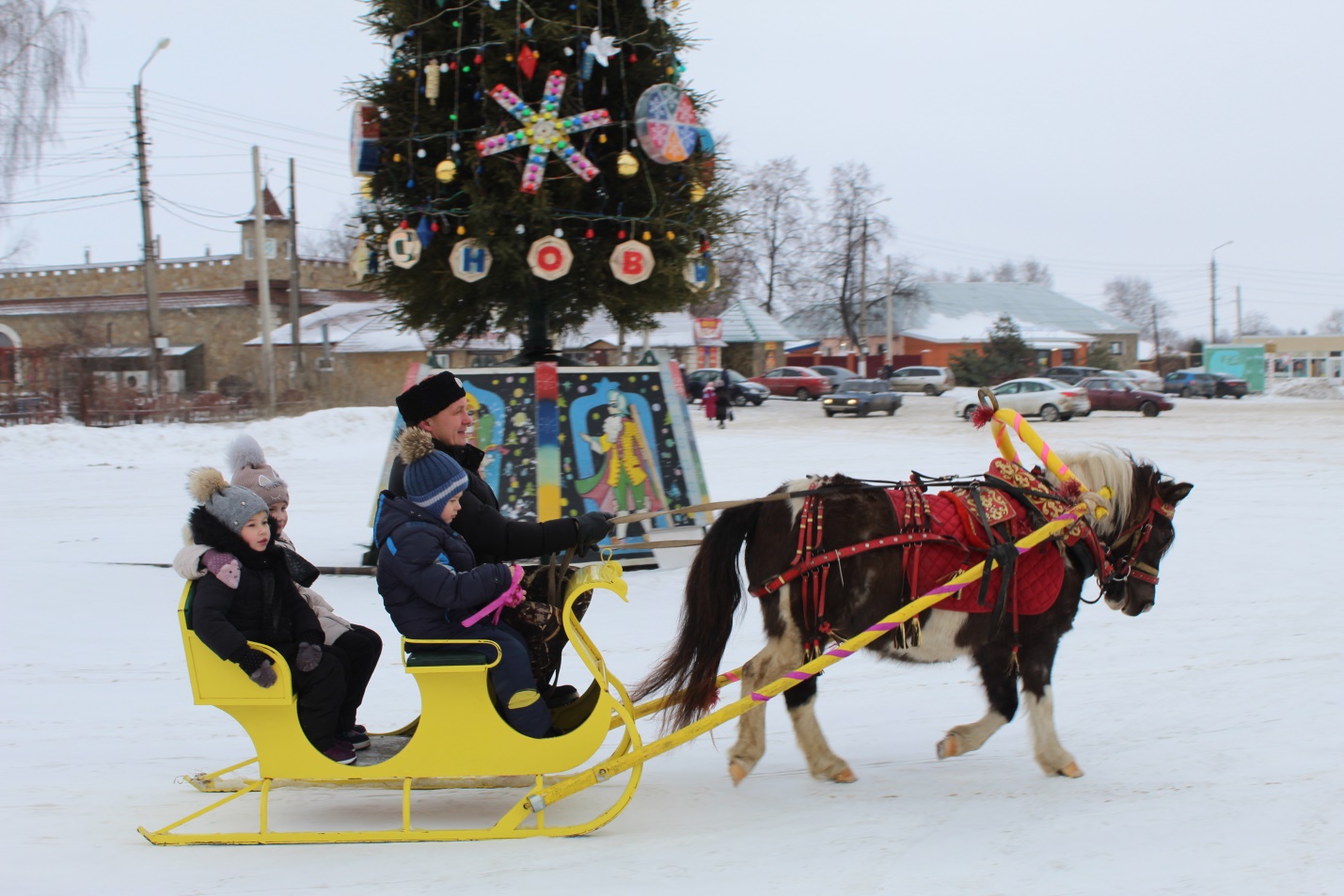 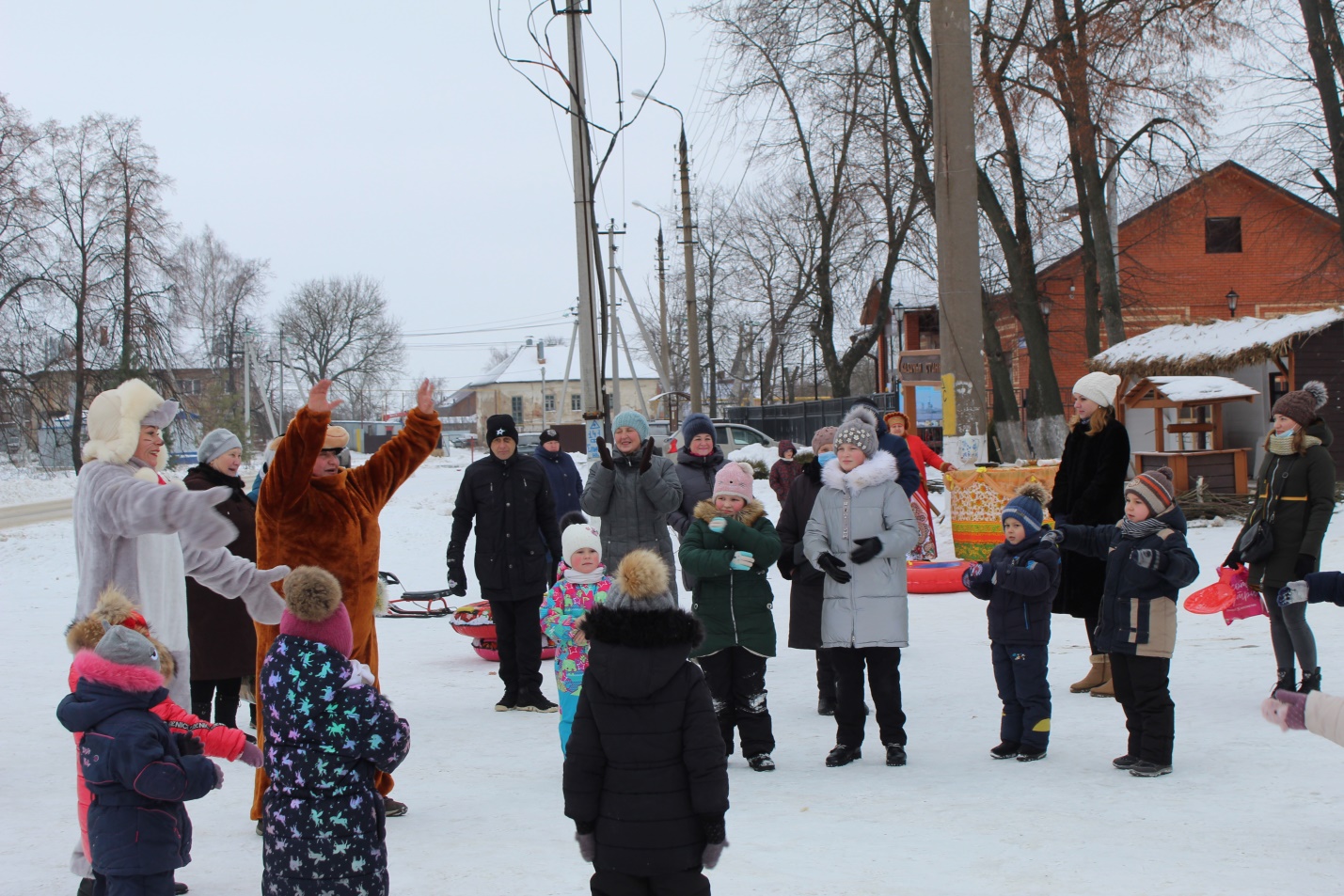 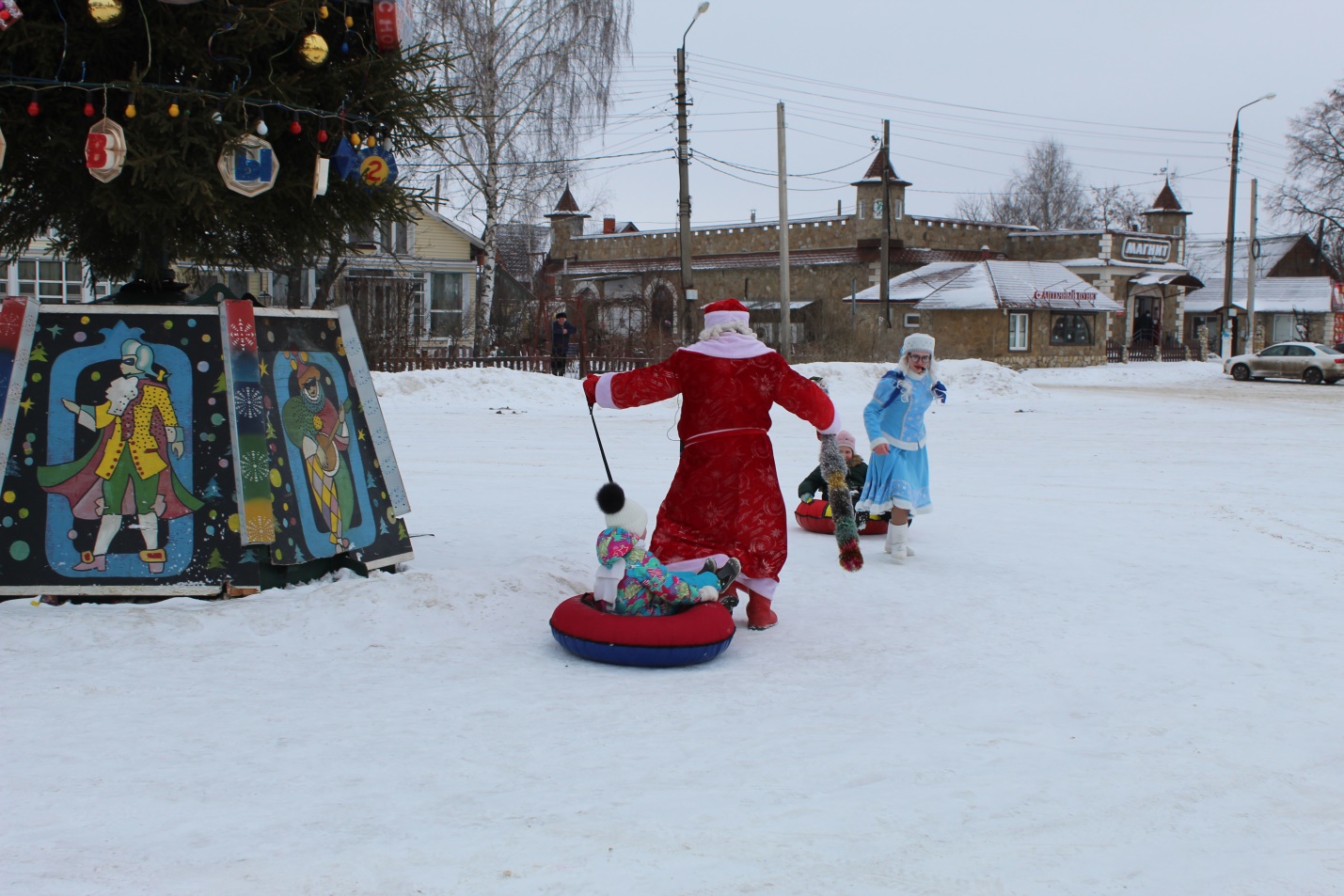 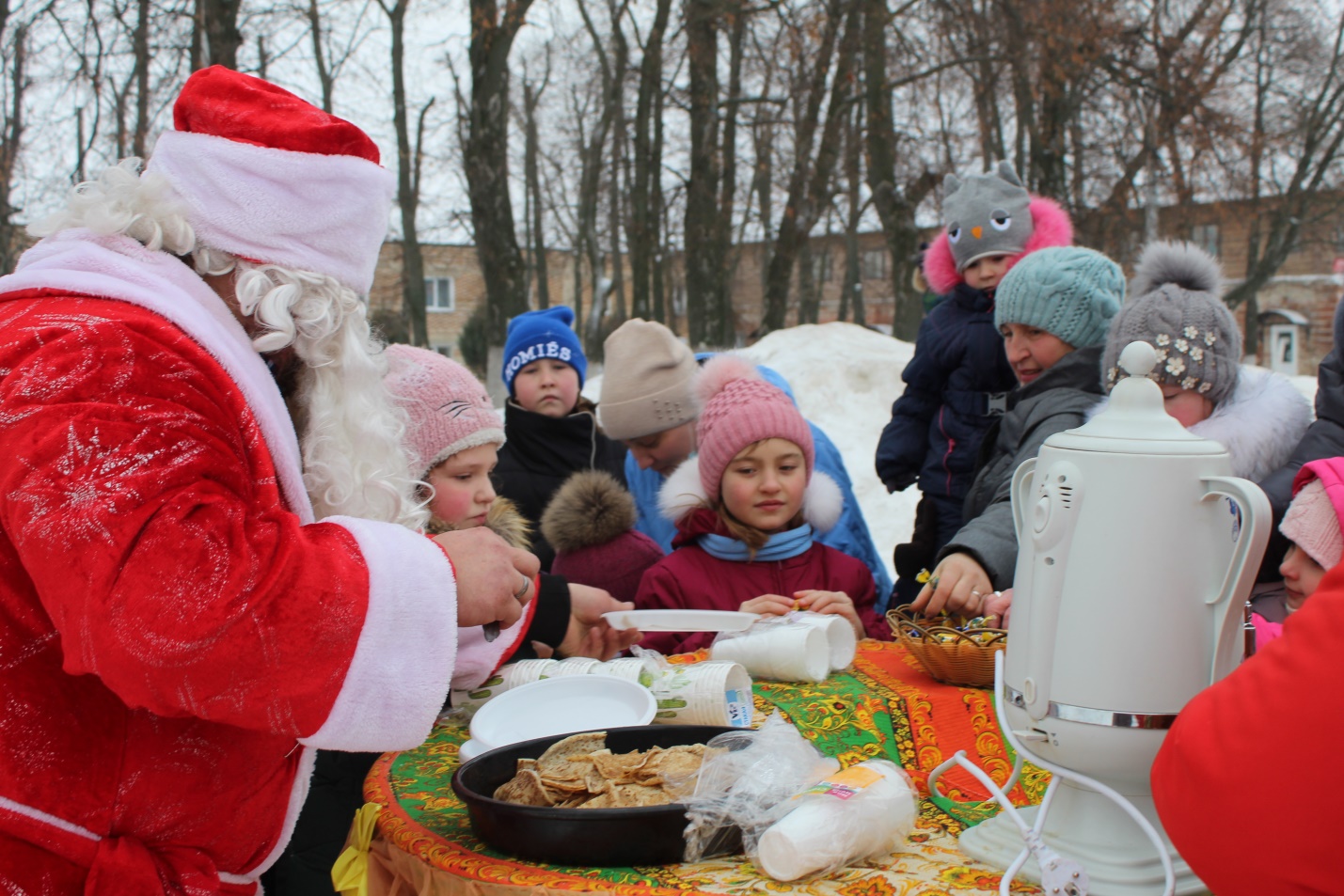 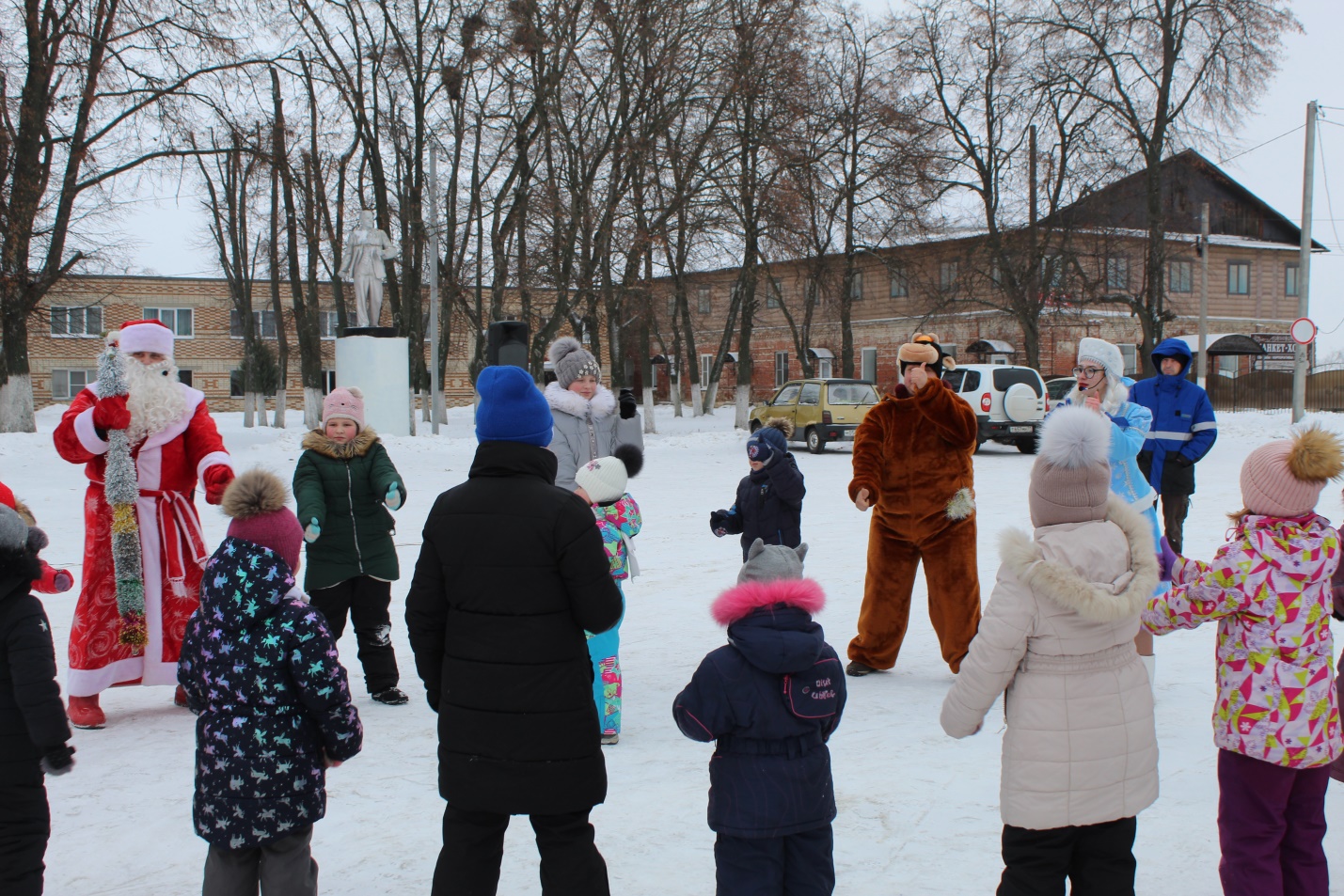 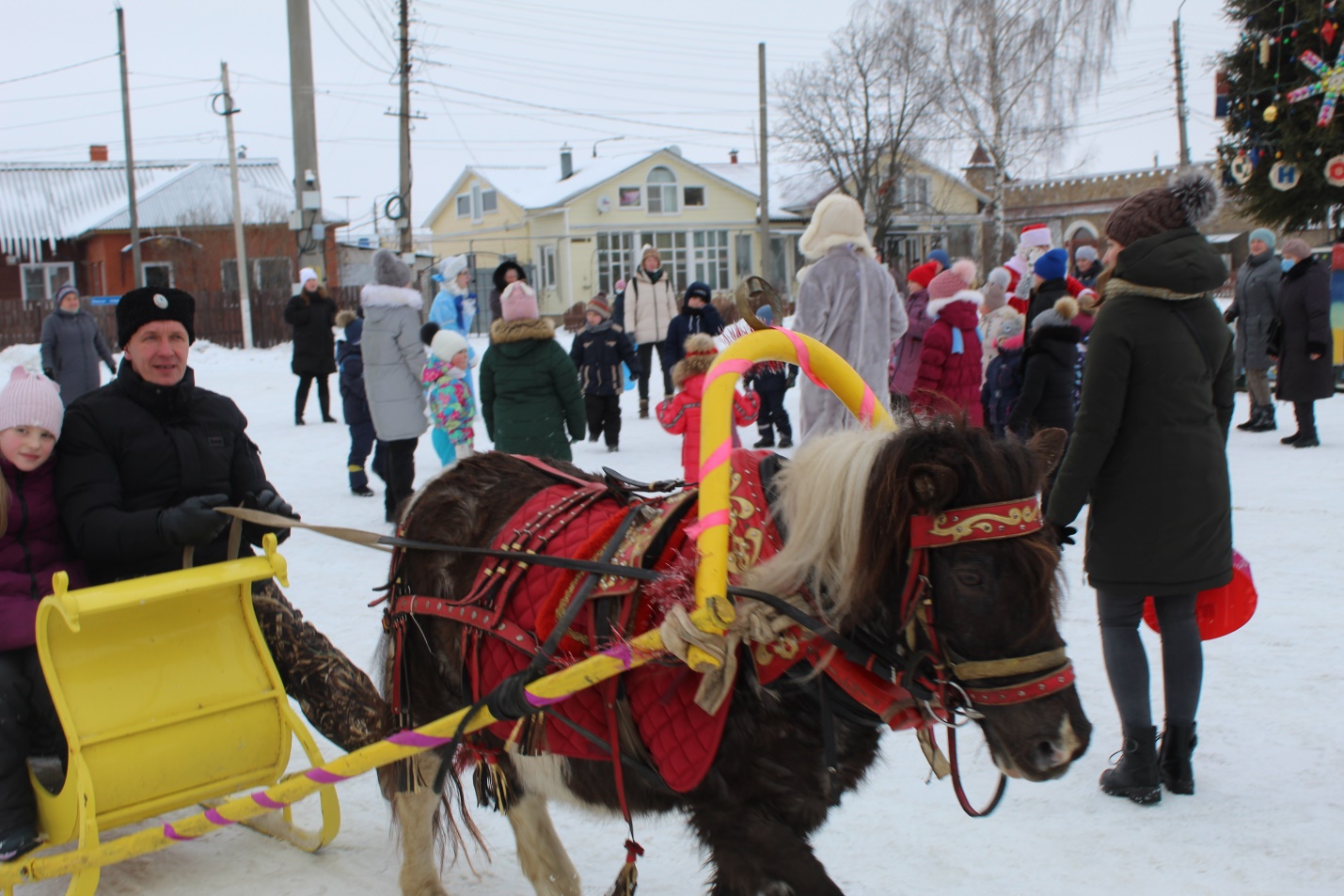 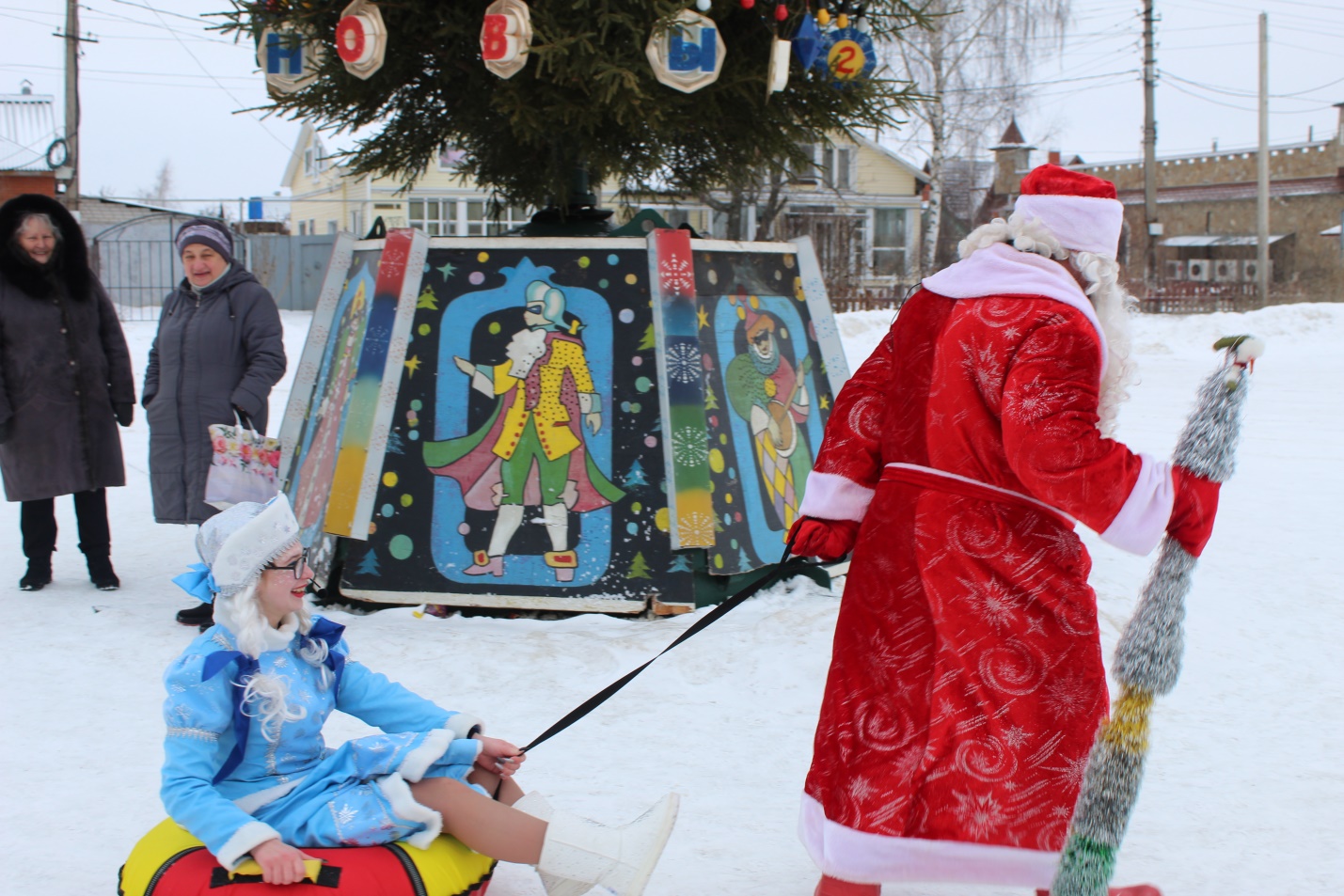 